ІНФОРМАЦІЙНА ДОВІДКА
щодо виконання Регіональним центром з надання БВПД у Полтавській області річного плану діяльності на 2018 рік у І кварталіЗМІСТ:Розділ І. Основні заходи, що були здійснені за пріоритетами.[1.1] Переорієнтація системи БПД з надання правової допомоги окремим фізичним особам на посилення правової спроможності та правових можливостей територіальних громад.[1.2] Створення ефективної системи управління правовими знаннями та розвиток людського потенціалу правничої спільноти та партнерських мереж системи БПД.[1.3] Децентралізація системи БПД.Розділ ІІ. Результативні показники діяльності.Розділ ІІІ. Оплата послуг адвокатів, які надають безоплатну вторинну правову допомогу.Розділ І. Основні заходи, що були здійснені за пріоритетами.[1.1] Переорієнтація системи БПД з надання правової допомоги окремим фізичним особам на посилення правової спроможності та правових можливостей територіальних громад.Регіональним центром з надання безоплатної вторинної правової допомоги у Полтавській області постійно вживаються заходи щодо розширення доступу до системи безоплатної вторинної правової допомоги у регіоні.У І кварталі 2018 року продовжилася робота щодо розширення доступу територіальних громад до правової допомоги.З метою інформування про роботу системи БПД Полтавської області та її популяризації, 3 січня працівники Регіонального центру з надання безоплатної вторинної правової допомоги провели «День відкритих дверей» для учнів Полтавського міського багатопрофільного ліцею №1 ім. І. П. Котляревського.Під час відвідин до центру юні ліцеїсти дізналися про становлення системи БПД в Україні та Полтавській області зокрема, її місію та цінності.Учні особисто ознайомилися з роботою чергової частини, дізналися яким чином здійснюється інформування Регіонального центру. «Особа, яка здійснила затримання зобов’язана повідомити Регіональний центр, зателефонувавши на гарячу лінію 0-800-213-103, яка працює цілодобово. Не пізніше однієї години Регіональний центр приймає рішення про надання БВПД та призначає чергового адвоката.Захисник, отримавши доручення, протягом години прибуває на місце затримання особи для захисту від обвинувачення. Таким чином, не пізніше як через дві години до затриманого має прибути адвокат.Протягом минулого року до Регіонального центру у Полтавській області надійшло понад 5 000 таких повідомлень. З початку 2018 року вже надійшло 34 повідомлення», - повідомила начальниця відділу організації надання БВПД Регіонального центру Людмила Армеєва.2. 05 січня 2018 року у Полтавській дитячій художній школі відбулося нагородження переможців міського конкурсу образотворчого мистецтва серед дітей шкільного віку «Права людини очима дітей».Конкурс відбувся з ініціативи Регіонального центру з надання безоплатної правової допомоги у Полтавській області та активної підтримки Управління освіти, Управління сім'ї, молоді та спорту виконавчого комітету Полтавської міської ради.Конкурсна комісія у складі представників Регіонального центру з надання БВПД, Полтавської дитячої художньої школи, Головного управління національної поліції Україні у Полтавській області, Управлінь освіти, сім’ї, молоді та спорту виконавчого комітету Полтавської міської ради, журналістів розглянула конкурсні роботи та визначила переможців Конкурсу.3. 10-11 січня 2018 року у приміщенні Регіонального центру з надання безоплатної вторинної правової допомоги у Полтавській області проходить другий етап конкурсу з відбору адвокатів, які залучаються для надання безоплатної вторинної правової допомоги.Оцінювання адвокатів проводять члени конкурсної комісії, сформованої з представників головного територіального управління юстиції, адвокатури, суддів, заступника директора Полтавського юридичного інституту Національного юридичного університету ім. Я. Мудрого, центру з надання безоплатної вторинної правової допомоги. Голова комісії – директор Регіонального центру Олександр Черчатий.Всього для участі у конкурсі подали документи 93 адвокати. За результатами першого етапу конкурсу, який відбувся у Полтаві 29 грудня, прийнято рішення допустити до участі у другому етапі 81 адвоката з Полтавщини.Другий етап конкурсу проходить шляхом індивідуальних співбесід адвокатів із конкурсною комісією. Адвокатів оцінюють за критеріями мотивації до надання безоплатної правової допомоги, комунікабельності, емоційної врівноваженості, вмінню представити приклади надання правової допомоги.4. 11 січня 2018 року у Регіональному центрі з надання безоплатної вторинної правової допомоги у Полтавській  області завершився  другий етап конкурсу з відбору адвокатів, які залучаються для надання безоплатної вторинної правової допомоги.Подати документи  на конкурс мав змогу кожен адвокат. Під час першого етапу конкурсу члени  конкурсної  комісії брали до уваги стаж адвокатської діяльності, наявність або відсутність застосування до адвокатів дисциплінарних стягнень, результат проходження дистанційного конкурсу. За результатами засідання комісії до проходження у наступному етапі відбору було допущено 81-го претендента.Другий етап конкурсу відбувся у форматі індивідуальних співбесід з адвокатами, яких оцінювали за критеріями мотивації до надання безоплатної правової допомоги, беручи до уваги комунікабельність, емоційну врівноваженість, кращі приклади надання правової допомоги. Оцінювання адвокатів проводили члени конкурсної комісії під головуванням директора Регіонального центру з надання безоплатної вторинної правової допомоги у Полтавській області Олександр Черчатий - перший заступник начальника ГТУЮ у Полтавській області Дар’я Бриндак, голова Ради адвокатів Полтавської області Володимир Скукіс,  заступниця голови Полтавського окружного адміністративного суду Людмила Єресько,  адвокат Олексій Козленко, заступник директора Полтавського юридичного інституту Національного юридичного університету ім. Я. Мудрого,  адвокат Олександр Лемешко,   директорка  Другого Полтавського МЦ з надання БВПД Людмила Бубир та головний спеціаліст відділу організаційної роботи, юридичного забезпечення діяльності та персоналу Регіонального центру з надання БВПД у Полтавській області, секретар конкурсної комісії  Дарина Бурба.5. Продовжується співпраця Регіонального центру з надання  безоплатної вторинної правової допомоги у Полтавській області та Полтавського обласного  центру перепідготовки та підвищення кваліфікації працівників органів виконавчої влади, органів місцевого самоврядування, державних підприємств, установ та організацій. Постійними доповідачами на лекціях для  державних службовців є керівництво Регіонального центру з надання БВПД у Полтавській області.Відтак, починаючи з 15 січня 2018 року,  на виконання розпорядження голови обласної державної адміністрації від 22.12.2017 № 891 «Про підвищення кваліфікації державних службовців органів виконавчої влади, працівників міськрайвиконкомів на базі Полтавського обласного центру перепідготовки та підвищення кваліфікації працівників органів державної влади, органів місцевого самоврядування, державних підприємств, установ і організацій у 2018 році» із 15 січня поточного року  у Полтавському ЦППК розпочалася перша сесія підвищення кваліфікації за професійною програмою державних службовців категорії В апарату та структурних підрозділів обласної державної адміністрації, які не підвищували кваліфікацію більше 3 років.Відкриття навчання відбулося за участю директорки Полтавського обласного центру перепідготовки та підвищення кваліфікації працівників органів державної влади, органів місцевого самоврядування, державних підприємств, установ і організацій Наталії Осипенко, яка ознайомила учасників із програмою навчання та результатами вхідного контролю знань (тестування), яке слухачі вперше проходили у дистанційному режимі.Про основні принципи та засади доброго урядування державні службовці Полтавщини дізналися  з лекції з елементами тренінгу начальника управління кадрового, інформаційного та господарського забезпечення Департаменту фінансів Полтавської обласної державної адміністрації Сергія Лосєва.Навчальний день 16 січня 2018 року для державних службовців апарату та структурних підрозділів обласної державної адміністрації, які підвищують кваліфікацію на базі Центру  також був динамічним та різноманітним. «6. 23 січня 2018 року у приміщенні Інтеграційного центру для ВПО та місцевої громади м. Полтави відбулося засідання круглого столу щодо експертного обговорення  Закону України «Про запобігання та протидії домашньому насильству». У заході  взяла участь заступниця начальника відділу комунікацій та забезпечення доступу до публічної інформації  Регіонального центру з надання БВПД у Полтавській області Юлія Козаченко.Круглий стіл відбувся за ініціативи ГО «Інститут гендерних трансформацій» у рамках реалізації проекту «Гендерне  бюджетування як інститут громадянської освіти» Даний проект реалізується ГО у рамках програми «Публічні бюджети від А до Я: Інформування, активізація та залучення  громадянського  суспільства» за підтримки Фонду Східної Європи та Фундації польсько-української співпраці ПАУСІ»  та фінансується Європейським Союзом.Захід зібрав учасників із числа представників спеціальної моніторингової місії ОБСЄ в Україні, громадських організації, посадових осіб державних установ, які працюють у напрямі попередження та запобігання домашньому насильству.Під час круглого столу учасники обговорили новели чинного законодавства, які стосуються відповідальності осіб за скоєні злочини, а також кроки держави для практичного втілення зазначених норм в сучасних реаліях.Юлія Козаченко розповіла про проведення широкої правопросвітницької роботи фахівцями системи БПД області, яка спрямована на інформування громадян про їх права, у тому числі щодо захисту від домашнього насильства та повідомила про реалізацію в Україні загальнонаціонального проекту «Я МАЮ ПРАВО!».Учасники круглого столу також обговорили поняття та види домашнього насильства, як вони впливають на  подальше життя та здоров’я  осіб, які  постраждали від нього та для всього суспільства в цілому.Також обговорили проблемні питання нового Закону щодо практичного втілення його норм, а також напрацьовані механізми взаємодії представників державних установ та громадськості щодо своєчасного реагування на звернення, що надходять.На завершення зустрічі, учасники дійшли спільної думки щодо проведення відповідних превентивних заходів для профілактики цього негативного явища у суспільстві.7. 25 січня 2018 року у Регіональному центрі з надання БВПД у Полтавській області відбулася робоча зустріч із представниками Управління сім”ї, молоді та спорту Полтавської обласної державної адміністрації. Захід був організований з метою  налагодження співпраці обласних структур у напрямі проведення спільної правопросвітницької діяльності, яка спрямована на інформування учнівської та студентської молоді, батьків про їх права, відповідальність, виховання у них нетерпимого порушення до прав громадян та роз’яснення алгоритму захисту своїх прав, попередження та запобігання домашнього насильства.Нещодавно набрав чинності Закон України «Про запобігання та протидію домашньому насильству», яким передбачається впровадження комплексного підходу до боротьбі з домашнім насильством, суттєве доповнення існуючих інструментів такої боротьби, введення нових визначень термінів, та інших норм, спрямованих на покращення захисту потерпілих від домашнього насильства. Враховуючи актуальність даного питання для суспільства, одним із пріоритетних завдань, яке  наразі постає перед органами виконавчої влади, місцевого самоврядування, правниками є проведення широкої інформаційної роботи стосовно інформування населення про механізми правового захисту їх порушених прав.Даним Законом також визначені основні напрями реалізації державної політики у сфері запобігання та протидії домашньому насильству та суб’єкти, що здійснюють заходи у сфері запобігання та протидії домашньому насильству. Відтак на центри з надання БВПД покладені нові повноваження щодо роботи із цією категорією, а саме: забезпечення надання безоплатної правової допомоги постраждалим особам, у тому числі на базі загальних та спеціальних служб підтримки постраждалих осіб; взаємодію із іншими суб’єктами, що здійснюють заходи у сфері запобігання та протидії домашньому насильству та звітування про результати здійснення повноважень у сфері запобігання та протидії домашньому насильству.Темою обговорення став ініційований Міністерством юстиції України загальнонаціональний правопросвітницький проект "Я МАЮ ПРАВО!",  який спрямований на поширення знань громадян віком від 16 років та сприятиме у подальшому залученню молоді до правової активності та правосвідомої поведінки. Основний месидж проекту ЗНАЮ! ДІЮ! ЗАХИЩАЮ! Знаю свої права. Користуюсь ними і знаю, що треба робити, коли мої права порушують. Захищаю себе згідно з законами, а держава захищає мене і мої права.8. 26 січня Регіональний центр з надання БВПД у Полтавській області та Управління сім’ї, молоді та спорту Полтавської обласної державної адміністрації об’єднали зусилля з метою забезпечення доступу громадян до безоплатної правової допомоги, уклавши Меморандум про співпрацю.Меморандум підписали директор Регіонального центру Олександр Черчатий та директор Управлінням сім’ї, молоді та спорту Полтавської обласної державної адміністрації Олександр Буцький.Основними завданнями партнерської співпраці є забезпечення підтримки та надання правової допомоги, створення рівних можливостей доступу осіб до правосуддя шляхом організації надання безоплатної первинної правової допомоги, а також проведення та організація заходів щодо правової освіти населення Полтавської області.Сторони також домовилися про проведення спільних правопросвітницьких заходів у рамках реалізації правопросвітницького проекту «Я МАЮ ПРАВО».Підписання меморандуму про співпрацю стало ще одним кроком до  ефективної, злагодженої співпраці органів виконавчої влади області та системи БПД щодо забезпечення населення якісними правовими послугами, які вони можуть отримати, звернувшись центрів з надання БВПД та бюро правової допомоги Полтавської області.9. 26 січня в Головному управлінні Національної поліції в Полтавській області відбувся круглий стіл на тему «Домашнє насилля: зміни в законодавстві та шляхи надання допомоги жертвам сімейного насилля». Захід зібрав представників ГУ НП в Полтавській області, Патрульної поліції Полтавської області, управління ювенальної превенції, фахівців Регіонального центру з надання БВПД у Полтавській області, Управління забезпечення прав людини Національної поліції України, Управління сім’ї, молоді та спорту Полтавської обласної державної адміністрації, а також представників громадськості.Круглий стіл мав на меті обговорити законодавчі зміни, що стосуються запобігання та попередження домашнього насильства, виробити механізми співпраці органів поліції, системи БПД, управління сім’ї, молоді та спорту, громадських організацій задля того, щоб жертви насильства відчували себе захищеними.Як зазначив представник патрульної поліції, у місті Полтаві протягом 2017 року надійшло понад 3 500 викликів стосовно насильства в сім'ї. Але за відповідними викликами подано лише 150 заяв про вчинення домашнього насильства.Новели у законодавстві також стосуються й розширення кола осіб, які мають право на безоплатну вторинну правову допомогу.Представники громадських організацій обговорили діяльність стосовно проведення правопросвітнцтва у регіоні саме осіб, які стали жертвами насильтва, реалізацію корекційних програм, підготовки спеціалістів для роботи з даною категорією, підтвердження статусу осіб, постраждалих від насильства у сім'ї, необхідність інформування про те, куди вони можуть звернутися у випадку домашнього насильства шляхом підготовки відповідних методичних матеріалів.По завершенні заходу старша інспекторка з особливих доручень в Управління забезпечення прав людини Національної поліції України, яка виступила модератором заходу Наталія Мельничук запропонувала учасникам круглого столу підписати спільний Меморандум про співпрацю щодо проведення роботи з особами, які постраждали від домашнього насильства. Учасники круглого столу підтримали таку ініціативу щодо об’єднання зусиль задля допомоги жертвам домашнього насильства.10. З метою розширення та спрощення доступу до отримання правових послуг осіб, які перебувають в умовах несвободи, 26 січня 2018 року, начальниця відділу організації надання безоплатної вторинної правової допомоги Регіонального центру Людмила Армеєва спільно з адвокатом системи БВПД Віктором Якименком завітали до Державної установи «Полтавська виправна колонія (№64)» Північно-Східного міжрегіонального управління з питань виконання покарань та пробації Міністерства Юстиції, де зустрілася із засудженими.Відповідно до п.7 ч.1 ст.14 Закону України «Про безоплатну правову допомогу», право на безоплатну правову допомогу мають особи, у кримінальних провадженнях стосовно яких відповідно до положень Кримінального процесуального кодексу України захисник залучається слідчим, прокурором, слідчим суддею чи судом для здійснення захисту за призначенням або проведення окремої процесуальної дії, а також особи, засуджені до покарання у вигляді позбавлення волі, тримання у дисциплінарному батальйоні військовослужбовців або обмеження волі, - на всі види правових послуг, передбачені ч.2 ст.13 цього Закону.За весь період роботи Регіональним центром з надання безоплатної вторинної правової допомоги у Полтавській області розглянуто понад 550 заяв засуджених до позбавлення чи обмеження волі. Цього річ таких звернень вирішено вже 17.Засуджених цікавили підстави для надання правничої допомоги за рахунок держави та порядок її отримання. Також під час спілкування представниця Регіонального центру роздала інформаційні матеріали.Адвокат Віктор Якименко, у свою чергу, відповів засудженим на питання, які стосувалися підстав умовно-дострокового звільнення, застосування Закону України «Про амністію в 2016 році», оскарження судових рішень тощо.11. 30 січня 2018 року в Регіональному центрі з надання БВПД у Полтавській області відбулася нарада з інтеграторами.У заході взяли участь: директор Другого полтавського місцевого центру з надання БВПД Людмила Бубир, інтегратор Андрій Свєшніков, в.о. директора Першого Полтавського місцевого центру з надання БВПД Світлана Чернова, інтегратор Владислав Шамайда. Також на Skype-зв’язку перебували директор Лубенського місцевого центру з надання БВПД Артем Россоха, інтегратор Лілія Ширстова, в.о. директора Кременчуцького місцевого центру з надання БВПД Ірина Пушкаревська та інтегратор Світлана Терещенко.З вітальним словом нараду розпочав директор Регіонального центру з надання БВПД у Полтавській області Олександр Черчатий. Він акцентував увагу на важливості роботи інтеграторів, адже «одним із ключових напрямів у діяльності системи БПД є проведення правопросвітницької роботи».Про напрацювання інтеграторів, показники в роботі в розрізі місцевих центрів поінформувала заступниця начальника відділу комунікацій та забезпечення доступу до публічної інформації Регіонального центру Юлія Козаченко.Вона розповіла про діяльність районних МКМР, роботу щодо прийняття програм правової освіти та правової допомоги у регіоні, форми правопросвітницьких заходів та категорії осіб, для яких вони проводилися.Також обговорили залучення нових партнерів для співпраці, взаємодію зі ЗМІ, вимоги до заповнення звітів, посилення роботи щодо інформування про діяльність місцевих центрів на веб-сайті Регіонального центру, висвітлення позитивних справ клієнтів.12. Регіональним центром з надання безоплатної вторинної правової допомоги у Полтавській області постійно ведеться робота щодо удосконалення форм роботи. Відтак, за ініціативи Регіонального центру 30 січня 2018 року проведено круглий стіл на тему «Доступ до безоплатної вторинної правової допомоги дітей та осіб, які постраждали від домашнього насильства або насильстваза ознакою статі» за участю директорів місцевих центрів.Захід мав на меті обговорити проблемні питання щодо забезпечення доступу до БВПД дітей та осіб, які постраждали від домашнього насильства або насильства за ознакою статі.У рамках круглого столу заступник директора Регіонального центру Ігор Клименко презентував учасникам новели Закону України «Про запобігання та протидію домашньому насильству» та зміни до Закону України «Про безоплатну правову допомогу».«Із внесеними законодавчими змінами Центри отримали нові повноваження щодо роботи із цією категорією. Вони полягають у забезпеченні надання БПД постраждалим особам на базі загальних та спеціальних служб підтримки постраждалих осіб взаємодії з іншими суб’єктами, що здійснюють заходи у сфері запобігання та протидії домашньому насильству», - поінформував він.З виступу начальниці відділу правової інформації та консультацій Другого полтавського місцевого центру з надання БВПД Анастасії Гречки учасники круглого столу дізналися про алгоритм роботи з особами, які стали жертвами насильства в сім’ї.Керівниця відділу зазначила про необхідність коректного та толерантного спілкування з жертвами домашнього насильства, адже «спілкування має враховувати психологічний стан осіб, а працівники системи БПД області мають надавати інформацію відповідно до норм чинного законодавства, а не практичні поради. Не володіючи ситуацією в цілому не варто давати поради та робити висновки».У ході зібрання керівники системи БПД області обговорили виклики, які перед ними постали, а саме: особливості підтвердження статусу осіб, які стали жертвами домашнього насильства; необхідність проведення широкої інформаційної роботи щодо особливостей їх правого захисту.13. 31 січня 2018 року в Полтавській районній державній адміністрації відбулося засідання круглого столу з питань обговорення правового захисту сімей та дітей. Відповідний круглий стіл організував Полтавський районний центр соціальних служб для сім’ї, дітей та молоді. Систему БПД на заході представили заступниця начальника відділу комунікацій та забезпечення доступу до публічної інформації Регіонального центру з надання БВПД у Полтавській області Юлія Козаченко та в.о. директора Першого полтавського місцевого центру Світлана Чернова. Також участь у заході взяли представники сільських рад Полтавського району, які відповідають за роботу з сім’ями та дітьми.З виступу регіональної координаторки Уповноваженого Верховної ради з прав людини в Полтавській області, тренерки ПРОООН, РЄ, УГСПЛ з прав людини Віри Яковенко представники сільських рад дізналися про напрями діяльності Уповноваженого Верховної Ради України з прав людини.Фахівчиня Регіонального центру повідомила про реалізацію в області загальнонаціонального правопросвітницького проекту «Я МАЮ ПРАВО!» та запропонувала представникам територіальних громад залучитися до участі у ньому.14. 31 січня в Полтаві за ініціативи БО «Всеукраїнська коаліція з надання правової допомоги» та підтримки Міністерства закордонних справ Королівства Нідерландів відбувся круглий стіл на тему «Реформа системи виконання рішень, виклики та перспективи». Захід мав на меті обговорити поточний стан реформ у галузі виконання судових та інших рішень, виявити законодавчі та інституційні перепони в ефективності впровадження реформ.Захід зібрав учасників із числа представників Головного територіального управління юстиції у Полтавській області, неурядових організацій, державних та приватних виконавців, адвокатів, суддів, науковців з Полтавщини та Хмельниччини.У заході також взяли участь представники системи БПД області: заступник директора Регіонального центру з надання БВПД у Полтавській області Ігор Клименко, інтегратори Першого та Другого полтавських місцевих центрів з надання БВПД Владислав Шамайда та Андрій Свєшніков.Про спірні процесуальні питання, які виникають в ході виконання судових рішень розповіла суддя Апеляційного суду Полтавської області Олена Обідіна.Учасники круглого столу проаналізували поточний стан змін у галузі виконання судових та інших рішень. Детальніше упинилися на новелах процесуального законодавства, окреслили шляхи поліпшення співпраці органів державної виконавчої служби, приватних виконавців та судів. Правники також обговорили питання законодавчих прогалин, що заважають підвищенню ефективності роботи, про які й зазначив заступник начальника ГТУЮ у Полтавській області з питань державної виконавчої служби - начальник Управління ДВС Віталій Коноз.15. 1 лютого 2018 року у Регіональному центрі з надання безоплатної вторинної правової допомоги у Полтавській області відбувся навчальний практикум з питань впровадження Стандартів якості надання БВПД у цивільному, адміністративному процесах та представництва у кримінальному процесі.«За короткий період система БПД стала важливим правовим інструментом для захисту прав громадян. З кожним роком кількість громадян, які до нас звертаються збільшується, що говорить про її ефективність, а в цьому значна заслуга адвокатів, які співпрацюють із системою», - відмітив у своїй вітальній промові директор Регіонального центру.З вітальним словом до адвокатів також звернулися голова Ради адвокатів Полтавської області Володимир Скукіс та голова дисциплінарної палати адвокатів Полтавської області Ігор Гонжак.Учасники заходу - адвокати, які співпрацюють з центрами з надання БВПД та фахівці системи БПД Полтавщини.Модератором навчального практикуму виступив директор Регіонального центру з надання безоплатної вторинної правової допомоги в Полтавській області Олександр Черчатий.Під час навчального практикуму учасники обговорили мету та цілі впровадження стандартів якості надання безоплатної вторинної правової допомоги у цивільному та адміністративному процесі, структуру та зміст стандартів якості надання безоплатної вторинної правової допомоги у цивільному та адміністративному процесі. Також адвокатам нагадали про роль комісій з оцінювання якості повноти та своєчасності надання безоплатної вторинної правової допомоги в підвищенні стандартів надання адвокатами безоплатної вторинної правової допомоги у цивільному та адміністративному процесі.16. В умовах децентралізації та інших суспільних змін, які сьогодні відбуваються в Україні, значно посилилася роль місцевих громад. Це потребує збільшення кількості високоякісних спеціалістів, які готові для роботи в органах місцевого самоврядування — об’єднаних територіальних громадах, сільських, районних та обласній радах. Враховуючи виклики сьогодення, 12 лютого, відбулася презентація проекту «Школа місцевого самоврядування».Проект має на меті створення підґрунтя для формування регіональної еліти, яка розуміється на потребах територіальних громад та здатна працювати і використовувати інноваційні інструменти для розвитку територій та поліпшення якості життя людей.Захід зібрав представників органів державної виконавчої влади, місцевого самоврядування, громадських активістів, освітян, студентську та учнівську молодь, журналістів міста. Участь у презентації проекту взяв директор Регіонального центру з надання БВПД у Полтавській області Олександр Черчатий.Організатори проекту планують проводити заняття за принципом багаторівневості. Програмою проекту передбачається надання учасникам знань, починаючи від азів самоврядування, які будуть викладати учням-старшокласникам, до тренінгів за участю провідних експертів в області самоврядування для депутатів та працівників виконавчих комітетів сільських, селищних рад, ОТГ. Навчання у Школі місцевого самоврядування розпочнеться у березні 2018 року. Програмою передбачається проведення тренінгів, лекцій, семінарів, воркшопів (активних розвиваючих методів групової роботи), ділових ігор.До участі у реалізації проекту разом із Асоціацією запрошені як партнери обласна та місцеві ради Полтавщини, Полтавський обласний центр перепідготовки та підвищення кваліфікації працівників органів державної влади, органів місцевого самоврядування, державних підприємств установ і організацій, Регіональний центр з надання БВПД у Полтавській області, Інститут післядипломної педагогічної освіти ім. М.В. Остроградського, Департамент освіти і науки Полтавської обласної державної адміністрації.За словами директора Регіонального центру, реформа органів місцевого самоврядування вимагає від представників територіальних громад перш за все належного рівня знань норм чинного законодавства. Тому, реалізуючи першочергові завдання системи БПД у напрямі посилення правової спроможності територіальних громад, фахівці центрів з надання БВПД та бюро правової допомоги Полтавщини ставлять за мету підвищити рівень правової освіти представників органів місцевого самоврядування в цілому.«Проведення відповідної правопросвітницької роботи фахівцями системи БПД сприятиме не лише наданню необхідного обсягу правових знань представникам органів місцевого самоврядування, а й дозволить у тісній співпраці зробити правову допомогу для жителів громад ще доступнішою», - переконаний Олександр Черчатий.17. 13 лютого 2018 році у Регіональному центрі з надання безоплатної вторинної правової допомоги в Полтавській області (далі – РЦ) відбулася робоча зустріч директора РЦ Олександра Черчатого з начальником управління освіти виконкому Полтавської міської ради Лесею Марталішвілі. Участь у зустрічі взяв також перший заступник директора РЦ Микола Лахижа.Метою зустрічі стала необхідність поглиблення співпраці, яка започаткована у попередні роки. Зокрема, працівниками системи регулярно проводяться правопросвітницькі заходи в освітніх закладах міста, надаються правові консультації працівникам освіти, у грудні 2017 року за участі кількох структурних підрозділів міськвиконкому успішно реалізовано спільний проект – конкурс дитячого малюнку на тему «Права людини очима дітей» тощо.Директор РЦ Олександр Черчатий поінформував про нові завдання, напрями та методи роботи Регіонального та місцевих центрів з надання правової допомоги.Начальник управління освіти Леся Марталішвілі розкрила напрями розвитку освітніх закладів міста в умовах реформування освіти, відмітила позитивні результати співпраці та наголосила на необхідності розвитку співробітництва.Обговорено питання реалізації положень Указу Президента України №361/2017 «Про оголошення в Україні 2018 року Роком реалізації правопросвітницького проекту «Я маю право!», забезпечення завдань правопросвітництва в освітніх заходах міста за активної участі юристів системи надання безоплатної правової допомоги.Досягнуто домовленості щодо підписання Меморандуму про співробітництво Регіонального та місцевих центрів з надання безоплатної правової допомоги з управлінням освіти, проект якого передбачає поглиблення співпраці, поєднання ресурсів, проведення спільних заходів тощо.Перспективним видається аналіз правових питань, що викликають дискусії та їх розкриття під час публічних заходів і шляхом підготовки методичних та інформаційних матеріалів.Підписання Меморандуму заплановано під час проведення круглого столу з керівниками освітніх закладів м. Полтава 28 лютого 2018 року.18. 14 лютого 2018 року начальник відділу організації надання безоплатної вторинної правової допомоги Регіонального центру Людмила Армеєва провела робочу зустріч із заступником начальника ГУ НП в Полтавській області – начальником слідчого управління Володимиром Тимошко.«Регіональний центр, відповідно до покладених на нього завдань, наряду з іншим, забезпечує участь захисника під час здійснення досудового розслідування та судового провадження у випадках, коли захисник відповідно до положень Кримінального процесуального кодексу України залучається слідчим, прокурором, слідчим суддею чи судом для здійснення захисту за призначенням або проведення окремої процесуальної дії, у випадках затримання особи, застосування до неї запобіжного заходу у вигляді тримання під вартою. Минулого року Регіональним центром видано майже 2900 доручень для надання безоплатної вторинної правової допомоги особам у кримінальному процесі, а цьогоріч – вже майже 300», - відзначила Людмила Армеєва.За її словами, спільними зусиллями керівництва національної поліції Полтавщини та Регіонального центру вдалося налагодити дієвий механізм співпраці у забезпечені прав громадян у цій площині.19. 15 лютого, у Полтаві відбувся семінар-тренінг для представників ЗМІ та поліцейських, що відповідають за взаємодію з мас-медіа на місцях. Участь у заході взяв директор Регіонального центру з надання БВПД у Полтавській області Олександр Черчатий. Семінар-тренінг ініційований Головним управлінням Національної поліції в Полтавській області спільно з Полтавською обласною організацією Національної спілки журналістів України. Захід проходив у 2 етапи, теоретичний та практичний, та мав на меті підвищити правову обізнаність журналістів, а також сприяти недопущенню порушень їх законних прав та інтересів.Із вступним словом учасників тренінгу звернувся начальник поліції Полтавщини Андрій Замахін, який наголосив, що «журналісти повинні бути максимально захищеними від фізичних погроз чи нападів через свою професійну діяльність. Поліція Полтавщини зробить усе можливе, щоб забезпечити високий рівень безпеки журналістів».У ході першого етапу заходу спікери розповіли про алгоритм дій у змодельованих ситуаціях із підвищеним ризиком, а також дотримання правил поведінки під час проведення оперативно-слідчих заходів.Директор Регіонального центру розповів про правові послуги, які можуть отримати журналісти у центрах з надання БВПД та бюро правової допомоги, розкрив поняття первинної та вторинної правової допомоги, розповів про категорії громадян, які мають право на вторинну правову допомогу. Також він повідомив про структуру системи в області та поінформував про те, куди можуть звернутися журналісти задля захисту своїх прав.Також очільник системи БПД області розповів про правопросвітницьку функцію системи та закликав представників мас-медіа до спільної роботи щодо підвищення правової освіти мешканців полтавської громади.На захід також завітали представники OSCE SMM – Special Monitoring Mission to Ukraine, які ділилися міжнародним досвідом у сфері забезпечення законної професійної діяльності журналістів.Під час проведення другого етапу семінару-тренінгу журналісти дізналися про забезпечення безпеки та правил поведінки представників ЗMI при виконанні професійних обов’язків у випадку масових заворушень (на відкритій місцевості, в приміщенні), правила особистої безпеки журналіста при здійсненні професійної діяльності, тактику самозахисту або уникнення наслідків активної агресії; захист технічних засобів, які використовуються у зв’язку з професійною діяльністю журналіста (відеокамера, фотоапарат, диктофон, телефон тощо).20. 20 лютого 2018 року, заступниця начальника відділу комунікацій та забезпечення доступу до публічної інформації Регіонального центру з надання безоплатної вторинної правової допомоги у Полтавській області Юлія Козаченко взяла участь у засіданні методичної комісії з виховної роботи педагогічних працівників Полтавського професійного ліцею. Метою заходу було поінформувати педагогів навчального закладу про зміни у чинному законодавстві, які стосуються діяльності навчальних закладів, а саме: про набуття чинності Закон України «Про запобігання та протидію домашньому насильству» та про реалізацію в Україні проекту «Я МАЮ ПРАВО».«Із прийняттям Закону України «Про запобігання та протидію домашньому насильству» в Україні нарешті криміналізоване поняття «домашнього насильства» та карається громадськими роботами на строк від 150 до 240 годин, або арештом на строк до шести місяців, або обмеженням волі на строк до п’яти років, або позбавленням волі на строк до двох років», - повідомила вона.Фахівчиня Регіонального центру повідомила присутнім про те, що відповідно до норм нового Закону значно розширюється коло осіб, які вважаються постраждалими від насильства у сім”ї. Наразі, дія законодавства про запобігання та протидію домашньому насильству незалежно від факту спільного проживання поширюється на таких осіб: подружжя; колишнє подружжя; наречені; мати (батько) або діти одного з подружжя (колишнього подружжя) та інший з подружжя (колишнього подружжя); особи, які спільно проживають (проживали) однією сім’єю, але не перебувають (не перебували) у шлюбі між собою, їхні батьки та діти; особи, які мають спільну дитину (дітей); батьки (мати, батько) і дитина (діти); дід (баба) та онук (онука); прадід (прабаба) та правнук (правнучка); вітчим (мачуха) та пасинок (падчерка); рідні брати і сестри; інші родичі: дядько (тітка) та племінник (племінниця), двоюрідні брати і сестри, двоюрідний дід (баба) та двоюрідний онук (онука); діти подружжя, колишнього подружжя, наречених, осіб, які мають спільну дитину (дітей), які не є спільними або всиновленими; опікуни, піклувальники, їхні діти та особи, які перебувають (перебували) під опікою, піклуванням; прийомні батьки, батьки-вихователі, патронатні вихователі, їхні діти та прийомні діти, діти-вихованці, діти, які проживають (проживали) в сім’ї патронатного вихователя.Крім того, передбачено заборонний припис, що дозволить забезпечити безпеку жертвам домашнього насильства. Терміновий заборонний припис може містити такі заходи:зобов’язання залишити місце проживання (перебування) постраждалої особи; заборона на вхід та перебування в місці проживання (перебування) постраждалої особи; заборона в будь-який спосіб контактувати з постраждалою особою.Також вона поінформувала, що навчальні заклади також отримали нові повноваження стосовно запобігання та протидії домашньому насильству.21. Реалізуючи пріоритетні завдання та ключові реформи Міністерства юстиції України та Координаційного центру з надання правової допомоги, 21 лютого 2018 року, відбулася робоча зустріч директора Регіонального центру з надання безоплатної вторинної правової допомоги у Полтавській області Олександра Черчатого з начальником Головного територіального управління юстиції у Полтавській області Олегом Тимченком. Під час заходу сторони обговорили спільний план заходів з реалізації загальнонаціонального правопросвітницького проекту «Я МАЮ ПРАВО!», основною метою якого є підвищення рівня правової культури та правової свідомості громадян шляхом інформування громадян щодо механізмів захисту їхніх прав у повсякденному житті у правовий спосіб. «Одним з ключових елементів, який забезпечує реалізацію проекту «Я МАЮ ПРАВО!», є надання громадянам безоплатної правової допомоги. Це дієвий та ефективний механізм, який дає можливість захистити свої права кожному», - повідомив Олександр Черчатий.У ході спілкування очільники юстиції та системи БПД обговорили питання співпраці структур щодо спільної правопросвітницької роботі у регіоні, форми проведення такої роботи та цільові аудиторії для яких будуть проведені заходи з правової освіти.22. 22 лютого 2018 року у Котельві відбувся кущовий семінар на тему: «Актуальні питання розвитку правової спроможності територіальних громад на Полтавщині», який став важливою формою правопросвітницької роботи для посадових осіб місцевого самоврядування та держслужбовців.В умовах децентралізації та інших суспільних змін, які сьогодні відбуваються в Україні, значно посилилася роль місцевих громад. Виклики сьогодення вимагають забезпечення органів місцевого самоврядування фаховими спеціалістами, які розуміються на потребах територіальних громад та здатні працювати і використовувати інноваційні інструменти для розвитку територій та поліпшення якості життя людей.Саме з метою пошуку шляхів вирішення правових потреб територіальних громад, Регіональним центром з надання безоплатної вторинної правової допомоги у Полтавській області за підтримки Полтавської обласної ради та обласної державної адміністрації, Полтавської обласної асоціації органів місцевого самоврядування проводяться подібні кущові семінари.Учасниками семінару стали депутати місцевих рад, посадові особи місцевого самоврядування, держслужбовці, представники громадських організацій Котелевського району.Відкриття заходу відбулося за участі заступника керівника апарату-керуючої справами виконавчого апарату обласної ради Оксани Черкас. З вітальним словом до учасників зібрання звернулися директор Регіонального центру з надання безоплатної вторинної правової допомоги у Полтавській області Олександр Черчатий та очільники місцевої влади - голова Котелевської районної державної адміністрації  Віктор Колос та голова Котелевської районної ради  Василь Тимошенко.Під час семінару учасники дізналися про актуальні питання розвитку місцевого самоврядування на Полтавщині з виступу завідувачки сектору міжнародної та міжрегіональної співпраці відділу інвестиційної діяльності та проектного менеджменту Олесі Дроботенко.Директор Регіонального центру з надання БВПД у Полтавській області Олександр Черчатий розповів представникам територіальних громад про державні гарантії прав громадян та механізми їх захисту, зокрема, учасники дізналися про те, як на практиці можна отримати кваліфіковану правову допомогу фахівців системи БПД області, яку ще діяльність здійснюють Регіональний, місцеві центри з надання БВПД та бюро правової допомоги.Очільник Регіонального центру розповів про те, що система безоплатної правової допомоги знаходиться у постійному динамічному розвитку, тому кожного року розширюється коло осіб, які отримують право на безоплатну вторинну правову допомогу. Олександр Черчатий повідомив, що 07 січня 2018 року набрав чинності Закон України «Про запобігання та протидію домашньому насильству», яким розширено доступ до безоплатної вторинної правової допомоги для осіб, які постраждали від домашнього насильства або насильства за ознакою статі, а також – для дітей. Отже, дані категорії осіб отримали право на безоплатну вторинну правову допомогу, що полягає в отриманні захисту, представництва інтересів у судах, інших державних органах, органах місцевого самоврядування, перед іншими особами; складення документів процесуального характеру. Таку допомогу надають юристи центрів з надання безоплатної вторинної правової допомоги або бюро правової допомоги, а також адвокати, які співпрацюють із центрами. Послуги юристів та адвокатів оплачує держава.Про реалізацію загальнонаціонального правопросвітницького проекту "Я МАЮ ПРАВО!" на Полтавщині учасникам заходу розповів начальник Головного територіального управління юстиції у Полтавській області Олег Тимченко.23. 23 лютого 2018 року у Регіональному центрі з надання безоплатної вторинної правової допомоги у Полтавській області відбувся тренінг на тему «Організація роботи адвоката у системі безоплатної вторинної правової допомоги». Захід мав на меті ознайомити адвокатів з системою надання безоплатної вторинної правової допомоги, презентувати роботу Регіонального центру з надання безоплатної вторинної правової допомоги у Полтавській області; підходи до організації надання безплатної правової допомоги; механізм оплати послуг та відшкодування витрат адвокатів.Учасниками тренінгу стали адвокати, які успішно пройшли ІХ конкурс, працівники Регіонального центру та системи БПД . Модератором заходу виступив перший заступник директора Регіонального центру з надання безоплатної вторинної правової допомоги у Полтавській області Микола Лахижа.Заступник директора Регіонального центру з надання безоплатної вторинної правової допомоги у Полтавській області Ігор Клименко розповів присутнім про розвиток системи БПД на Полтавщині.Про особливості роботи адвокатів у системи безоплатної вторинної правової допомоги розповіла начальниця відділу організації надання безоплатної вторинної правової допомоги Регіонального центру Людмила Армеєва.В.о. начальника відділу забезпечення якості правової допомоги та підвищення кваліфікації її надавачів Регіонального центру Микола Карпінський поінформував присутніх про порядок оплати послуг та відшкодування витрат адвокатів, які надають безоплатну вторинну правову допомогу.З виступу заступниці начальника відділу фінансів, контрактно-договірної роботи та бухгалтерського обліку Регіонального центру Любові Гуржій учасники дізналися про порядок та умови укладення контрактів з адвокатами, які надають безоплатну вторинну правову допомогу на постійній основі, та договорів з адвокатами, які надають безоплатну вторинну правову допомогу на тимчасовій основі.   Вона поінформувала учасників тренінгу про повноваження відділу фінансів, контрактно-договірної роботи та бухгалтерського обліку відповідно до покладених на нього завдань, порядок взаємодії з відділами, адвокатами, розповіла про способи подачі звітів, тощо.Адвокат системи БПД, Людмила Тимохіна, розповіла учасникам тренінгу про структуру та зміст стандартів якості надання безоплатної вторинної правової допомоги у цивільному, адміністративному процесах та представництва у кримінальному процесі, акцентувала увагу на меті та цілях стандартів якості. Людмила Тимохіна підкреслила важливу роль комісії з оцінювання якості, повноти та своєчасності надання адвокатами безоплатної правової допомоги.24. 28 лютого 2018 року у Регіональному центрі з надання безоплатної вторинної правової допомоги у Полтавській області відбувся семінар «Шляхи оптимізації надання безоплатної правової допомоги та правопросвітництва: проблеми, завдання та перспективи».Учасниками заходу стали представники міської ради та міськвиконкому, керівники навчальних закладів міста, представники правоохоронних органів, громадських організацій, Регіонального та місцевих центрів з надання безоплатної вторинної правової допомоги в Полтавській області.Модераторами заходу стали директор Регіонального центру з надання безоплатної вторинної правової допомоги в Полтавській області Олександр Черчатий та начальниця управління освіти виконкому Полтавської міської ради Леся Марталішвілі.«Одним із важливих напрямів у діяльності системи безоплатної правової допомоги є проведення широкої правопросвітницької роботи з питань інформування   громадян про їх права, механізми їх реалізації та захисту. Реалізуючи цю функцію працівники Регіонального та місцевих центрів значну увагу приділяють підвищенню рівня правової освіти учнівської , студентської молоді, педагогічних працівників, батьків. Правова освіти має бути системним процесом і в такій діяльності необхідна підтримка представників освітньої галузі і спільна робота у даному напрямі», - зазначив Олександр Черчатий відкриваючи семінар.Захід мав на меті встановити комунікативні зв’язки між працівниками системи правової допомоги та освітянами, презентувати підходи до удосконалення надання безоплатної правової допомоги; напрями співпраці на виконання норм Закону України «Про запобігання та протидію домашньому насильству»; презентувати новий етап у забезпеченні безоплатної правової допомоги для населення, пов'язаний із розширенням представництва їхніх інтересів; інформувати про проведену роботу в рамках виконання Меморандуму про співробітництво між Полтавською міською радою та РЦ з надання БВПД в Полтавській області та закликати до подальшої співпраці суб’єктів надання правових послуг з метою захисту індивідуальних прав представників громади.На початку заходу між Управлінням освіти виконавчого комітету Полтавської міської ради, Регіональним центром з надання безоплатної вторинної правової допомоги у Полтавській області, Першим та Другим полтавськими місцевими центрами з надання БВПД був підписаний Меморандум про співробітництво. Сторони домовилися про співпрацю у напрямі реалізації права осіб на отримання безоплатної первинної та безоплатної вторинної правової допомоги; організації спільних правопросвітницьких заходів для працівників освітніх закладів, студентів та учнів тощо.Регіональна координаторка взаємодії з громадськістю Уповноваженого Верховної Ради України з прав людини в Полтавській області, Віра Яковенко повідомила освітян про проект «Я І ПОЛІЦІЯ» та поінформувала про особливості поводження неповнолітніх з працівниками поліції, а також про специфіку своєї діяльності та яким чином можна звернутися за захистом своїх прав.Старша інспекторка з особливих доручень відділу уповноважених Голови національної поліції з питань контролю за дотриманням прав людини в поліцейській діяльності (поліцейський омбудсмен) Наталія Мельничук розповіла про діяльність поліцейського омбудсмена та ознайомила з інформацією щодо відповідальності неповнолітніх.25. 2 березня 2018 року у Полтавській міськраді відбулось засідання конкурсної комісії по розгляду спільних заходів міського управління у справах сім’ї, молоді та спорту та дитячих, молодіжних громадських організацій, їх спілок, Студентської ради Полтави, органів студентського самоврядування вишів І-ІV рівня акредитації. Директор Регіонального центру з надання безоплатної вторинної правової допомоги у полтавській області Олександр Черчатий увійшов до складу конкурсної комісії щодо розгляду проектів.Конкурс проектів спільних заходів був започатковани в 2011 році управлінням у справах сім’ї, молоді та спорту та реалізується на виконання міської комплексної програми «Молодь Полтави» на 2016-2020 роки. Цього року на участь у конкурсі було представлено 10 проектів: 6 заявок були подані від громадських організацій, 4 - від органів студентського самоврядування вишів.26. 5 березня між Регіональним центром з надання БВПД у Полтавській області та Полтавською державною аграрною академією підписаний Меморандум про співпрацю. Установи об’єднали зусилля з метою забезпечення доступу громадян до безоплатної правової допомоги, проведення правопросвітницької, наукової та навчальної роботи.Документ підписали директор Регіонального центру Олександр Черчатий та ректорка Полтавськоїдержавної аграрної академії Валентина Аранчій.Відповідно до Меморандуму основними завданнями партнерської співпраці є сприяння інформуванню громадян про їх права та обов’язки, забезпечення розвитку системи надання первинної правової допомоги та створення рівних можливостей доступу осіб до правосуддя «Досягнути реалізації запланованих завдань ми плануємо шляхом організації спільних заходів, спрямованих на підвищення рівня правової поінформованості викладачів, студентів та працівників Академії; взаємодії щодо реалізації права осіб на отримання безоплатної первинної та безоплатної вторинної правової допомоги; співпраці та координації своєї діяльності в частині надання правової допомоги та правопросвітництва» - додав Олександр Черчатий.Під час зустрічі очільник системи БПД області поінформував представників вишу про правові послуги, які можуть отримати громадяни, звернувшись до центрів з надання БВПД та бюро правової допомоги, форми правопросвітництва, які використовуються під час проведення заходів, повідомив про реалізацію в області проекту «Я МАЮ ПРАВО!», розповів про позитивні напрацювання фахівців системи безоплатної правової допомоги та адвокатів, які з нею співпрацюють щодо надання юридичних консультацій та захисту прав клієнтів.«Для навчального закладу дуже важливим є не лише надання студентам відповідних знань за відповідними спеціальностями, а й забезпечення їх та викладачів Академії відповідним рівнем правових знань, що стосується як навчального процесу, так і роз’яснення механізму дій у правовий спосіб у повсякденному житті», - зазначила Валентина Аранчій.27. Сповідуючи цінності системи безоплатної правової допомоги, її працівники постійно прагнуть удосконалення своєї діяльності, навчаються завдяки обміну досвідом та кращим практикам.З метою отримання необхідних правових знань та навичок, задля практичної їх реалізації у професійній діяльності, фахівці системи БПД області беруть участь у засіданні постійнодіючого семінару для працівників юридичних служб підприємств, установ, організацій, місцевих органів виконавчої влади та місцевого самоврядування м. Полтави та Полтавської області.У рамках загальнонаціонального правопросвітницького проекту «Я МАЮ ПРАВО!» такий семінар відбувся 13 березня 2018 року під головуванням першого заступника начальника Головного територіального управління юстиції у Полтавській області Дар'ї Бриндак.Участь у заході взяли головний спеціаліст відділу організаційної роботи, юридичного забезпечення та персоналу Регіонального центру з надання БВПД у Полтавській області Дарина Бурба та головний спеціаліст організаційної роботи, юридичного забезпечення та персоналу Другого полтавського місцевого центру з надання безоплатної вторинної правової допомоги Ігор Солоп.На черговому засіданні постійно діючого семінару юристи дізналися про реалізацію загальнонаціонального проекту Міністерства юстиції України «Я МАЮ ПРАВО!» Головним територіальним управлінням юстиції у Полтавській області,про щодо розповіла перша заступниця начальника Головного територіального управління юстиції у Полтавській області Дар’я Бриндак. Правники також мали змогу переглянути відеоблог Міністра юстиції України Павла Петренка «Як повернути неякісний товар».Про новації у податковому законодавстві, а саме щодо податку на нерухоме майно, відмінне від земельної ділянки розповіла головна державна інспекторка відділу комунікацій управління організації роботи ГУ ДФС у Полтавській області Валентина Коломієць.Начальниця відділення Національної служби посередництва та примирення в Полтавській області, Оксана Атаманюк ознайомила учасників із інформацією, що стосується права на страйк, що передбачене Законом України «Про порядок вирішення колективних трудових спорів (конфліктів)».Про останні зміни у законодавстві присутні дізналися з виступу головного спеціаліста відділу систематизації законодавства, правової роботи та правової освіти Управління реєстрації нормативно-правових актів, правової роботи та правової освіти Головного територіального управління юстиції у Полтавській області Юлії Лазовікової.По завершенні заходу учасники отримали інформаційні матеріали щодо загальнонаціонального правопросвітницького проекту Міністерства юстиції України «Я МАЮ ПРАВО!».28. Реалізуючи правопросвітницьку функцію, фахівці Регіонального центру з надання БВПД у Полтавській області активно комунікують з представниками органів виконавчої влади, місцевого самоврядування, навчальними, бібліотечними закладами, громадськими організаціями. Ключову роль у координації правової освіти у регіоні займає Полтавська обласна міжвідомча координаційно-методична рада (далі -МКМР) з правової освіти населення, яка є консультативно-дорадчим органом при обласній державній адміністрації. До складу МКМР входять представники обласних структур, в т.ч. й директор Регіонального центру з надання БВПД у Полтавській області Олександр Черчатий.14 березня 2018 року відбулося перше у цьому році засідання Полтавської обласної МКМР з правової освіти населення. Захід відкрив голова Полтавської обласної міжвідомчої координаційно-методичної ради з правової освіти населення, заступник голови Полтавської обласної державної адміністрації, Олег Пругло.Про стан виконання Програми правової освіти населення області в 2017 році та реалізацію основних пунктів програми Головним територіальним управлінням юстиції доповів заступник голови Полтавської обласної міжвідомчої координаційно-методичної ради з правової освіти населення, начальник Головного територіального управління юстиції у Полтавській області Олег Тимченко.Перший заступник директора Регіонального центру з надання безоплатної вторинної правової допомоги у Полтавській області Микола Лахижа поінформував членів ради про роботу Регіонального центру з надання безоплатної правової допомоги у Полтавській області щодо виконання основних пунктів Програми.Він повідомив про позитивні зрушення у напрямі вивчення та аналізу діяльності районних МКМР з правової освіти населення, проведення заходів спрямованих на посилення правової освіти в області, висвітлення норм чинного законодавства та діяльності системи у ЗМІ тощо. «Діяльність Регіонального центру з надання БВПД у Полтавській області, окрім забезпечення надання безоплатної правової допомоги у регіоні, спрямовувалася також і на виконання Програми правової освіти населення області на 2016-2020 роки, - констатував Микола Лахижа, - Слід зазначити, що у Полтавській області прийняті 24 районні та 3 міські Програми правової освіти, співвиконавцями яких є місцеві центри з надання БВПД та бюро правової допомоги у Полтавській області. Крім того, активізувалася робота МЦ та бюро правової допомоги щодо сприяння розробці та прийняттю програм правової освіти населення у сільських, селищних радах, ОТГ Полтавської області. Так, на даний час в області прийнято 51 таку Програму».За словами першого заступника директора Регіонального центру, дані показники є результатом ефективної злагодженої співпраці обласної державної адміністрації, обласної ради, ГТУЮ в Полтавській області, фахівців системи БПД області та територіальних громад, яка не обмежується лише прийняттям відповідних програм, а й продовжується шляхом її реалізації у рамках коштів, які виділені на реалізацію основних заходів Програм.Відзначено ефективне використання коштів у рамках Програми, зокрема, для проведення кущових семінарів на тему «Актуальні питання розвитку правової спроможності територіальних громад на Полтавщині», проведення наукових заходів та підготовки у публікації інформаційних і методичних матеріалів.29. 14 березня 2018 року у Регіональному центрі з надання безоплатної вторинної правової допомоги у Полтавській області відбувся семінар з питань посилення правової обізнаності учасників навчально-виховного процесу на тему «Шляхи оптимізації надання безоплатної правової допомоги та правопросвітництва: проблеми, завдання та перспективи».Учасниками заходу стали представники міської ради та міськвиконкому, заступники директорів з навчально-виховної роботи навчальних закладів міста, адвокати, представники Регіонального та місцевих центрів з надання безоплатної вторинної правової допомоги.Почесними гостями семінару були представники спеціальної моніторингової місії ОБСЄ в Україні (OSCE SMM - Special Monitoring Mission to Ukraine) Хуан Мартин та Олександр Найдьонов.Захід проводився у рамках підписаного 28 лютого 2018 року Меморандуму про співпрацю між Управлінням освіти виконавчого комітету Полтавської міської ради, Регіональним та місцевими центрами з надання безоплатної вторинної правової допомоги.Семінар мав на меті налагодити ефективні комунікативні зв’язки між працівниками системи правової допомоги та представниками навчальних закладів, що забезпечить тісну співпрацю щодо підвищення правової поінформованості як педагогічних працівників, так і батьків та учнів.Під час семінару учасникам розповіли про правові можливості системи безоплатної правової допомоги, шляхи доступу до правових консультацій та представлення інтересів у судах такої категорії громадян як діти. Освітянам також розповіли про напрями співпраці на виконання норм Закону України «Про запобігання та протидію домашньому насильству» і реалізацію проекту «Я МАЮ ПРАВО!».Модераторами заходу виступили директор Регіонального центру з надання безоплатної вторинної правової допомоги в Полтавській області, к.н.держ.упр. Олександр Черчатий та заступник начальника – начальник відділу виховної, позашкільної роботи та соціального захисту виконавчого комітету Полтавської міської ради Наталія Дорохова. «Для нас дуже важливі заходи такого формату, які дають змогу не лише налагодити партнерські зв’язки з нашими партнерами, але й обговорити форми правопросвітництва, які будуть найбільш прийнятні для педагогічних працівників, батьків, учнів навчальних закладів міста. Також ми маємо можливість почути думку з питань правопросвітництва з вуст наших партнерів та досягнути домовленостей щодо проведення спільних заходів», - резюмував Олександр Черчатий.[1.2] Створення ефективної системи управління правовими знаннями та розвиток людського потенціалу правничої спільноти та партнерських мереж системи БПД.З метою розширення та спрощення доступу до отримання правових послуг осіб, які перебувають в умовах несвободи, 26 січня 2018 року, начальниця відділу організації надання безоплатної вторинної правової допомоги Регіонального центру Людмила Армеєва спільно з адвокатом системи БВПД Віктором Якименком завітали до Державної установи «Полтавська виправна колонія (№64)» Північно-Східного міжрегіонального управління з питань виконання покарань та пробації Міністерства Юстиції, де зустрілася із засудженими.Відповідно до п.7 ч.1 ст.14 Закону України «Про безоплатну правову допомогу», право на безоплатну правову допомогу мають особи, у кримінальних провадженнях стосовно яких відповідно до положень Кримінального процесуального кодексу України захисник залучається слідчим, прокурором, слідчим суддею чи судом для здійснення захисту за призначенням або проведення окремої процесуальної дії, а також особи, засуджені до покарання у вигляді позбавлення волі, тримання у дисциплінарному батальйоні військовослужбовців або обмеження волі, - на всі види правових послуг, передбачені ч.2 ст.13 цього Закону.За весь період роботи Регіональним центром з надання безоплатної вторинної правової допомоги у Полтавській області розглянуто понад 550 заяв засуджених до позбавлення чи обмеження волі. Цьогоріч таких звернень вирішено вже 17.Під час зустрічі Людмила Армеєва розповіла про аспекти діяльності системи надання безоплатної вторинної правової допомоги.«Відповідно до Закону України «Про безоплатну правову допомогу», засуджені до позбавлення або обмеження волі мають право отримати такі види правових послуг як захист; здійснення представництва інтересів осіб, що мають право на безоплатну вторинну правову допомогу, в судах, інших державних органах, органах місцевого самоврядування, перед іншими особами; складення документів процесуального характеру. Звертатися із письмовою заявою необхідно до Регіонального центру з надання безоплатної вторинної правової допомоги у Полтавській області, який розташований за адресою: м. Полтава, вул. Європейська, 37/40», - повідомила керівниця відділу.Засуджених цікавили підстави для надання правничої допомоги за рахунок держави та порядок її отримання. Також під час спілкування представниця Регіонального центру роздала інформаційні матеріали.Деякі засуджені після зустрічі написали письмові заяви про надання безоплатної вторинної правової допомоги.2. 30 березня 2018 року, начальниця відділу організації надання безоплатної вторинної правової допомоги Регіонального центру Людмила Армеєва спільно із адвокатом системи БВПД Олегом Веретельником завітали до Державної установи «Полтавська установа виконання покарань (№23)», де зустрілися із засудженими.Під час зустрічі Людмила Армеєва розповіла про аспекти діяльності системи надання безоплатної вторинної правової допомоги. Керівниця відділу нагадала присутнім, що на Полтавщині працюють Регіональний та чотири центри безоплатної вторинної правової допомоги. Регіональний центр з надання безоплатної вторинної правової допомоги надає доступ до такої допомоги у кримінальних справах затриманим,  підозрюваним, обвинуваченим, засудженим.«Відповідно до п.7 ч.1 ст.14 Закону України «Про безоплатну правову допомогу», засуджені до покарання у вигляді позбавлення волі, тримання у дисциплінарному батальйоні військовослужбовців або обмеження волі мають право на безоплатну правову допомогу, зокрема, захист; здійснення представництва в судах, інших державних органах, органах місцевого самоврядування, перед іншими особами; складення документів процесуального характеру. Звертатися із письмовою заявою необхідно до Регіонального центру з надання безоплатної вторинної правової допомоги у Полтавській області, який розташований за адресою: м. Полтава, вул. Європейська, 37/40», - зазначила Людмила Армеєва.Адвокат Олег Веретельник зазначив, що згідно з постановою Верховного Суду від 13 березня 2018 року у справі № 440/853/17 у випадку, коли станом на 20 червня 2017 року особа мала право на застосування до неї положень, передбачених ч.5 ст.72 КК в редакції Закону України № 838-VIII «Про внесення змін до Кримінального кодексу України щодо удосконалення порядку зарахування судом строку попереднього ув’язнення у строк покарання» від 26 листопада 2015 року, відповідно до ч.2 ст.5 КК відсутні підстави для застосування відносно неї положень Закону України № 2046-VIII «Про внесення зміни до Кримінального кодексу України щодо правила складання покарань та зарахування строку попереднього ув’язнення» від 18 травня 2017 року, яким погіршуватиметься становище цієї особи».Засуджених цікавили порядок та підстави для надання правничої допомоги за рахунок держави, умовно-дострокового звільнення, оскарження судових рішень, а також цивільно-правових відносин.Це вже не перший виїзд фахівців Регіонального центру та адвокатів системи БПД до установ виконання покарань. Подібні прийоми дозволяють наблизити доступ до правової допомоги такої категорії, як засуджені громадяни та є ще одним із кроків задля забезпечення рівного доступу до правосуддя та безоплатної правової допомоги.Довідково. Протягом 2016-2018 років Регіональним центром з надання БВПД у Полтавській області надана безоплатна вторинна правова допомога 558 засудженим.  3. 30 березня 2018 року у Регіональному центрі з надання безоплатної вторинної правової допомоги у Полтавській області відбулася робоча зустріч керівників системи БПД області та представників консультативної місії Європейського Союзу спеціаліста з питань реформи прокуратури Київського регіонального представництва консультативної місії Європейського Союзу Володимира Головатенка та експертів Харківського регіонального представництва консультативної місії Європейського Союзу, старшого радника з питань прокуратури, який також є діючим прокурором у Литві, Томаса Мескаускаса та спеціалістки з питань реформи прокуратури, яка є штатним працівником Генеральної прокуратури України Владислави Ірінєєвої.Захід мав на меті налагодити комунікативні зв’язки між структурами та сприяти налагодженню ефективної співпраці щодо впровадження в державі якісних правових реформ. Темою зустрічі стало питання реалізації на Полтавщині другого етапу проекту «Інституційна реформа прокуратури».Директор Регіонального центру з надання БВПД у Полтавській області Олександр Черчатий поінформував гостей про структуру, специфіку діяльності системи безоплатної правової допомоги, розповів про особливості роботи адвокатів у системі, порядок розподілу доручень між ними, особливості їх звітування, оплати праці. Також очільник системи БПД області розповів про правопросвітницьку роботу фахівців Регіонального, місцевих центрів та бюро правової допомоги, повідомив про ефективну співпрацю з органами місцевого самоврядування, зокрема, щодо проведення спільних комунікативних заходів, розширення мережі мобільних та дистанційних пунктів доступу та проведення інформування громадян про свою діяльність шляхом роз’яснення норм чинного законодавства у ЗМІ.Владислава Ірінєєва розповіла про основні етапи створення, Консультативної місії Європейського Союзу (КМЄС) в Україні, яка офіційно розпочала роботу в Києві 1 грудня 2014 року після Революції Гідності та одержання відповідного запрошення від уряду України. «Наша команда складається з понад 260 українських і міжнародних фахівців, розташованих, в основному, у Києві, а також є представництва у Львові, Одесі та Харкові. Вони впроваджують мандат КМЄС згідно з трьома принципами: надання стратегічних консультацій щодо реформування сектору цивільної безпеки, розробки стратегій сектору цивільної безпеки; підтримка імплементації реформ шляхом надання практичних консультацій, тренінгів та впровадження проектів та співпраця та координація для забезпечення координації реформ між українськими та міжнародними партнерами», - повідомила вона.Володимир Головатенко повідомив про участь адвокатів системи БПД у круглих столах з питань реформування правоохоронних органів в Україні. За його словами подібні заходи були проведені протягом минулого року у Хмельницькому, Вінниці, Миколаєві, Черкасах та Кропивницькому, за результатами яких було проведено круглий стіл у м. Києві за участю представників Генеральної прокуратури України, Національної поліції, поліцейського омбудсмена, народних депутатів України. Підготовлені учасниками круглого столу пропозиції щодо внесення змін до кримінального процесуального кодексу України були направлені до Комітету з питань законодавчого забезпечення правоохоронної діяльності Верховної Ради України для підготовки відповідних законодавчих змін.«Одним із пріоритетних завдань, які ми ставимо перед собою під час таких заходів - налагодження співпраці між слідчими, прокурорами, суддями та адвокатами під час кримінального процесу і виявлення проблемних питань у роботі та шляхів їх подолання», - констатував Володимир Головатенко.Сторони дійшли домовленостей щодо консолідації зусиль задля проведення спільних заходів на правову тематику на Полтавщині.[1.3] Децентралізація системи БПД.Робота відділу забезпечення якості правової допомоги та підвищення кваліфікації її надавачівНа виконання п. 2 наказу Координаційного центру з надання правової допомоги від 06 квітня 2015 року № 136 «Питання організації моніторингу дотримання адвокатами стандартів якості надання безоплатної вторинної правової допомоги у кримінальному процесі», відділ забезпечення якості правової допомоги та підвищення кваліфікації її надавачів Регіонального центру з надання безоплатної вторинної правової допомоги у Полтавській області надає узагальнену інформацію щодо моніторингу дотримання адвокатами стандартів якості надання безоплатної вторинної правової допомоги у кримінальному процесі під час судового провадження у судах проведеного в I кварталі 2018 року.У звітному періоді було проведено 18 спостережень у судах першої та апеляційної інстанції, а саме:Київський районний суд м.Полтава – 2 спостереження;Октябрський районний суд м. Полтава – 6спостережень;Ленінський районний суд м. Полтава – 6 спостережень;Апеляційний суд Полтавської області – 4 спостереженя.Під час зазначених спостережень було проведено моніторинг роботи 14 адвокатів регіону, які надають безоплатну вторинну правову допомогу.Також було проведено бесіди з 3 клієнтами.Спостереження проводилось в судах розташованих у м. Полтава.За результатами проведеного моніторингу випадків порушення чи недотримання адвокатами стандартів якості надання безоплатної вторинної правової допомоги у кримінальному процесі не виявлено.Скарг від опитаних осіб не надходило.СПОСТЕРЕЖЕННЯза роботою адвокатів у судах першої та апеляційної інстанціїІ кварталі 2018 року Зустрічі із суб’єктами безоплатної вторинної правової допомогиІ квартал 2018 рокуПриклади успішного захисту в адвокатській діяльності:ЗВІТпро результати моніторингу діяльності місцевих центрів з надання безоплатної вторинної правової допомоги у Полтавській області за І квартал 2018 рокуСистема безоплатної правової допомоги у Полтавській області складається з Регіонального центру з надання безоплатної вторинної правової допомоги у Полтавській області (далі – РЦ), чотирьох місцевих центрів з надання безоплатної вторинної правової допомоги (далі – МЦ) та 23 Бюро правової допомоги (далі – Бюро).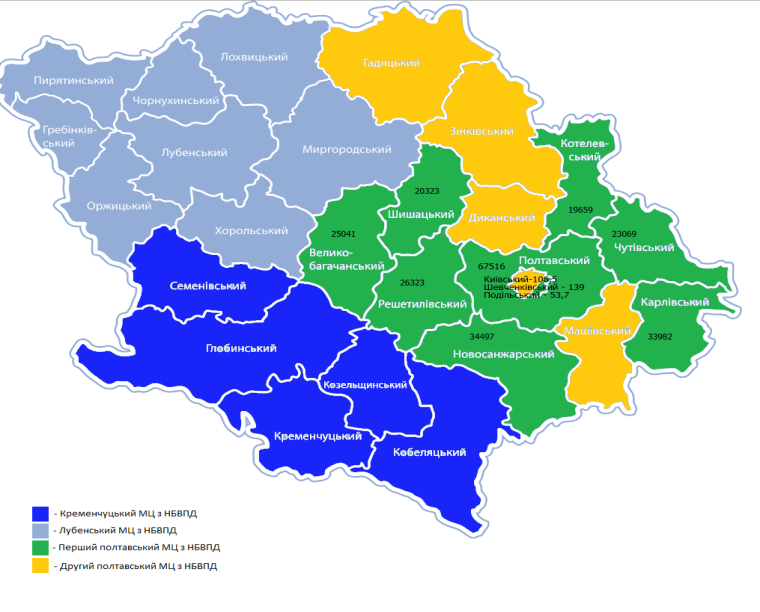 Питання організації та моніторингу діяльності МЦ постійно знаходяться під увагою РЦ і відображено у річних та квартальних планах діяльності, планах проведення засідань Керівної ради, нарадах у директора РЦ, постійного моніторингу виконання планових показників діяльності та виїзних планових спостережень.Для оптимізації діяльності РЦ та МЦ наказом директора РЦ затверджено склад методичної ради, порядок проведення комунікативних заходів, порядок планування та звітування тощо.Щотижня здійснюється контроль виконання планових завдань та доручень Координаційного центру з надання правової допомоги і директора РЦ.У першому кварталі 2018 р. об’єктом моніторингу були як комплексні, так і окремі питання, розгляд яких здійснювався на основі збору та аналізу і узагальнення інформації, обговорення під час нарад та супроводжувався наданням доручень щодо удосконалення діяльності. За досліджуваний період відбулося 4 виїзних спостереження за діяльністю МЦ.Враховано рекомендації, які було винесено робочою групою Регіонального центру у попередніх інформаційно-аналітичних довідках.Водночас, не враховано рекомендації, які було винесено робочою групою Регіонального центру під час виїзного спостереження за діяльністю Кременчуцького МЦ:не виконання доручення директора РЦ, щодо включення працівника Кременчуцького МЦ до складу районної МКМР в якості заступника ( п.1 протоколу наради від 14.06.17 р.);наявність помилкових номерів телефону в особовій справі клієнтів (відділ «Кобеляцьке БПД» та «Семенівське БПД»).За результатами моніторингу встановлено:Статистична інформація щодо показників діяльності місцевих центрівКількість зареєстрованих звернень клієнтів, у тому числі	Показники діяльності МЦ (офіс)Кількість зареєстрованих клієнтів у Бюро, осібПро надання БВПД працівниками МЦ та Бюро (I квартал)Інформація про виконання МЦ річних планів з надання правової допомоги (I квартал)Інформація щодо окремих показників діяльності МЦ (разом з Бюро)Результати опитування суб’єктів права на безоплатну правову допомогу (клієнтів)Згідно доручення РЦ у всіх МЦ, а також у Бюро правової допомоги до 30.05.17 р. встановлено скриньки для анкет з відгуками клієнтів. Після виїмки анкет скриньки повторно опечатуються за допомогою наліпок з гербовою печаткою РЦ.На 14.03.2018 року в Першому полтавському МЦ в скриньці «Для відгуків» знаходилося 2 анкети, в Другому полтавському МЦ (27.03.2018 року) – 18, в Кременчуцькому МЦ (03.04.2018 року) – 11, в Лубенському МЦ  (13.02.2018 року) – 20.Аналіз інформації з даних анкет показав: порекомендували б своїм родичам чи знайомим послуги Місцевих центрів 100% всіх анкетованих клієнтів.Результати анкетування клієнтів МЦ, осібРезультати регулярного телефонного опитування клієнтівРезультати телефонного опитування 158 клієнтів МЦ та Бюро (у I кварталі) показали, що: оцінку «дуже добре» поставили 123 клієнтів; 10 клієнтів – «добре»; один клієнт – «задовільно»; вагається відповісти – 14 клієнтів; один клієнт відмовився оцінювати роботу працівника; не відвідував – один клієнт; не задоволений – один клієнт; не допомогли у вирішенні проблемного питання – один клієнт; інші – не являються власником вказаного номеру телефону в особовій справі або номер не обслуговується. Управління персоналом МЦІнформація щодо заповненості штатних одиниць МЦ (разом з Бюро)Результати виїзного планового спостереження за діяльністю МЦРобочою групою РЦ проведено виїзні планові спостереження Першого полтавського МЦ, Другого полтавського МЦ, Кременчуцького МЦ і Лубенського МЦ. Підготовлено відповідні інформаційно-аналітичні довідки з рекомендаціями щодо оптимізації роботи МЦ.Під час виїзного спостереження за роботою МЦ у I кварталі робочою групою Регіонального центру виявлені наступні недоліки:виявлено порушення організаційно-кадрової роботи у Першому полтавському МЦ (в 17 випадках працівники  не ознайомлені з текстом наказу про надання відпустки та відрядження; в двох випадках працівники не ознайомлені з посадовими інструкціями; в двох випадках у особових справах відсутні документи, які зазначені в описі), що є наслідком відсутньої відповідальної особи за функції відділу організаційної роботи, юридичного забезпечення та кадрової роботи та у Лубенському МЦ (створений один наказ директора по двох пунктах «Номенклатури справ» і реєструється як «Накази з основного складу», що є порушенням через різні строки зберігання; працівники МЦ та Бюро не ознайомлені з наказами про відпустки під підпис).наявність трьох помилкових номерів телефону в особовій справі клієнтів (відділ правової інформації та консультацій Лубенського МЦ та відділи «Гадяцьке БПД», «Лохвицьке БПД»);виявлено один випадок порушення термінів видачі наказу про надання БВПД у Кременчуцькому та Лубенському МЦ;згідно річного плану МЦ на 2018 рік повинно бути 3 виступи на телебаченні кожного кварталу, а у Кременчуцькому МЦ по факту не відбулося жодного.Робочою групою РЦ було надано рекомендації директорам МЦ:згідно посадової інструкції, начальник відділу фінансів, контрактно-договірної роботи та бухгалтерського обліку-головний бухгалтер МЦ повинен опрацьовувати розрахунки та додатки до розрахунків, надані адвокатом, а також візувати їх та подавати на затвердження директору МЦ;постійно забезпечувати непереривність надання БВПД, а саме: після прийняття рішення щодо надання БВПД негайно видавати доручення адвокатові чи уповноважувати працівника МЦ;посилити роботу з клієнтами шляхом проведення опитування їх думки щодо роботи МЦ. Пропонувати клієнтам анкети для опитування про роботу МЦ;звернути увагу працівникам МЦ та Бюро на правильність заповнення графи «номер телефону» в особовій справі клієнтів;з метою зменшення кількості скарг клієнтів на роботу адвокатів, працівникам МЦ більш детально ознайомлювати їх з роботою адвокатів та повідомляти про те, що адвокати, які працюють в системі БВПД здійснюють свою діяльність на підставі ЗУ «Про адвокатуру та адвокатську діяльність», відповідно до якого адвокатська діяльність є незалежною щодо здійснення захисту, представництва та надання інших видів правової допомоги клієнту;посилити роз’яснювальну роботу серед потенційних клієнтів щодо можливості отримання інформації з електронних реєстрів Мін’юсту;Першому полтавському МЦ визначити відповідальну особу та покласти на неї обов’язки відділу організації надання БВПД, юридичного забезпечення та кадрової роботи;згідно річного плану діяльності МЦ кожного кварталу повинно бути три виступи на телебаченні кожним Місцевим центром;поглибити співпрацю з громадськими організаціями (шляхом проведення спільних комунікативних заходів) та можливість використання їх ресурсів.провести аналіз грантових програм та можливості працівників МЦ приєднатися до їх реалізації. Інформацію про проведену роботу надати РЦ;активізувати роботу по прийняттю програм правової освіти населення  міськими, селищними та сільськими радами;забезпечити виконання п.4 протоколу наради від 24.10.2017 року щодо виділення коштів на реалізацію правопросвітницьких заходів по Програмі правової освіти в Семенівському районі до 07.04.2018 року;забезпечити виконання доручення директора РЦ щодо включення працівника Кременчуцького МЦ до складу районної МКМР в якості заступника            ( п.1 протоколу наради від 14.06.17 р.).Розділ ІІ. Результативні показники діяльності.Розділ ІІ. Результативні показники діяльності.За оперативною інформацією з 01 січня по 31 березня 2018 року Регіональним центром з надання БВПД у Полтавській області було видано 1240 доручень адвокатам для надання БВПД, у тому числі: 342 – особам, до яких застосовано адміністративне затримання; 63 – особам, до яких застосовано адміністративний арешт; 181 – особам, затриманим за підозрою у вчиненні злочину та/або стосовно яких обрано запобіжний захід у вигляді тримання під вартою; 506 – для здійснення захисту за призначенням; 16 – для участі у проведенні окремих процесуальних дій у кримінальних провадженнях; 60 – у процедурах з продовження, зміни або припинення застосування примусових заходів медичного характеру; 0 – у процедурах, пов’язаних з видачею особи (екстрадицією); 1 – у разі вирішення судом питань під час виконання вироків відповідно до статті 537 КПК;71 – особам, засудженим до покарання у вигляді позбавлення волі, тримання в дисциплінарному батальйоні військовослужбовців або обмеження волі. Діаграма 1. Кругова діаграма по розподілу осіб за звітний періодРозділ ІІІ. Оплата послуг та відшкодування витрат адвокатів, які надають безоплатну вторинну правову допомогу.З 1 січня по 31 березня 2018 року (з початку року до кінця звітного періоду) РЦ було фактично профінансовано на 703,30 тис. грн. за бюджетною програмою КПКВК 3603030 «Оплата послуг та відшкодування витрат адвокатів з надання БВПД», що становить 100 % від передбачених кошторисом видатків на даний період.Так, з 1 січня по 31 березня 2018 року(на кінець звітного періоду) касові видатки на оплату послуг адвокатів по дорученням БВПД по кримінальним провадженням становили 640,68 тис. грн. (91%), а по дорученням БВПД по цивільно-адміністративним справам – 61,23 тис. грн. (9 %).Поквартальна інформація щодо розподілу видатків на оплату послуг адвокатів в розрізі категорій осіб по кримінальним провадженням та цивільно-адміністративним справам відображена в Таблиці 12.№Прізвище,  ім’я, по батькові адвокатаНомер та дата дорученняНомер кримінального провадженняПрізвище ім’я по батькові клієнта та стаття обвинуваченняДата та місце розгляду кримінального провадження Стадія судового розгляду1.Карнаух С.В.Доручення № 016-0005770№ 12017170040005392М.ч.1 ст. 390 КК УкраїниОктябрський районний судПолтавської області 10.01.2018Судовий розгляд справи по суті.2.Кончуков П.В. Доручення № 016-0004221Справа № 554/8702/17Г.ч. 2 ст.307, ч. 2 ст. 309 КК УкраїниОктябрський районний судПолтавської області 17.01.2018Судовий розгляд справи по суті.3.Шинкаренко М.А. Доручення №016-0004663№ 12017170030001335К.ч.2 ст.185 КК УкраїниЛенінський районний суд м.Полтави22.01.2018Судовий розгляд справи по суті.4.Сімоненко С.В. Доручення №016-0004991№ 12017170030001225Д.Ч.2. Ст. 185 КК УкраїниЛенінськийрайонний суд м.Полтави24.01.2018Судовий розгляд справи по суті.5.Кончуков П.В. Доручення № 016-0005567№12017170300000499К1.Ч.1 ст.115 КК України Ленінський районний судПолтавської області 26.01.2018Судовий розгляд справи по суті.  6.Гальченко Н.Г. Доручення № 016-0000341№ 12018170020000018М1. ч.2 ст.307 КК УкраїниКиївський районний суд м.Полтави02.03.2018Судовий розгляд справи по суті.7.Антипенко А.І. Доручення № 016-0005640№ 1201717003001084К2.Ч.2 ст. 309 КК УкраїниЛенінський районний суд м.Полтави03.03.2018Судовий розгляд справи по суті.8. Кисіль І.Б. Доручення № 016-0003238№ 12016170000000119К3. ст.307, 309 КК УкраїниОктябрський районний судПолтавської області 05.03.2018Судовий розгляд справи по суті.9.Стороженко С.В. Доручення № 016-0000392№ 12018170020000028С.Ч.1 ст. 186 КК УкраїниКиївський районний судПолтавської області 13.03.2018Судовий розгляд справи по суті.10.Стороженко С.В.. Доручення № 016-0004912Справа № 554/664/18Г1.Ст.263 КК УкраїниОктябрський районний суд м.Полтави13.03.2018Судовий розгляд справи по суті.11.Веретельник О.І. Доручення № 016-0000062№ 12016170040004110В.Ч.2 ст.185 КК УкраїниОктябрський районний суд м.Полтави21.03.2018 Судовий розгляд справи по суті 12.Карнаух С.В. Доручення № 016-0000343№ 12016170040004110І.Ч.2 ст.185 КК УКраїниОктябрський районний суд м.Полтави21.03.2018  Судовий розгляд справи по суті 13.Гусак О.В. Доручення № 016-0005058№ 12017170030001249М.Ч.2 ст.125 КК УкраїниЛенінський районний суд м.Полтави22.03.2018 Судовий розгляд справи по суті 14Тимохіна Л.С.Доручення № 016-0004021№ 12017170030001249С1.Ч.1 ст.185, ч.2 ст.187 КК УкраїниЛенінський районний суд м.Полтави22.03.2018Судовий розгляд справи по суті15Рижанков М.М.Доручення № 016-0005440Справа № 551/1085/16Щ.Ч.2,3ст.185 КК УкраїниАпеляційний суд Полтавської області 12.03.2018Розгляд апеляційної скарги16Болдирєв В.Є.Доручення № 016-0003405№ 12016170000000491О.Ч.1 ст. 185, ч.1 ст.115 КК УкраїниАпеляційний суд Полтавської області12.03.2018Розгляд апеляційної скарги на вирок суду першої інстанції 17Божко Т.БДоручення № 016-0000412№ 12016170000000491О1.Ч.1 ст. 185, ч.1 ст.115 КК УкраїниАпеляційний суд Полтавської області12.03.2018Розгляд апеляційної скарги на вирок суду першої інстанції 18Стороженко С.В.Доручення № 016-0000549№ 12018170020000067К4.Ч.2 ст.185 КК УкраїниАпеляційний суд Полтавської області12.03.2018Розгляд апеляційної скарги №Прізвище, ім’я по батькові суб’єкта БВПДПрізвище, ім’я по батькові адвоката Стаття за якою обвинувачують суб’єкта БВПДта номер кримінального провадженняМісце проведення спостереженняПорушення та скарги виявлені під час спостереження 1.Особа 1.Сімоненко С.В.Ч.2 ст. 185 КК УкраїниКП № 12017170030001225Ленінськийрайонний суд м.Полтави24.01.2018Порушення не виявлено. Скарг суб’єктами БВПД  не заявлено2.  Особа 2.Стороженко С.В.Ч.21 ст.186 КК України КП № 12018170020000028Київський районний судПолтавської області 13.03.2018Порушення не виявлено. Скарг суб’єктами БВПД  не заявлено3.Особа 3.Тимохіна Л.С.Ч.1 ст. 185, ч.2 ст. 187 КК України КП № 12017170030001249 Ленінський районний суд м.Полтави22.03.2018Порушення не виявлено. Скарг суб’єктами БВПД  не заявлено№ п/пНомер і дата дорученняНомер кримінального провадженняІнформація про вирок/ухвалу судуІнформація про адвоката Статті КК УкраїниІнформація про оскарження рішення1.Доручення для здійснення захисту за призначенням  від 16.11.2015 №016-0004188№ 12015170020001719Київський районний суд м. ПолтавиКлименко О.Ю.ч.1 ст. 296 КК УкраїниКлієнта визнано невинуватим у пред’явленому обвинуваченні за ч. 1 ст. 296 КК України та виправдано його за відсутністю в його діях кримінального правопорушення, передбаченого ч. 1 ст. 296 КК України.2.Доручення для здійснення захисту за призначенням від 9.07.2015 №016-0002080№ 12015170240000560Апеляційний суд Полтавської областіМусіяка О.В. ч. 2 ст. 307 КК УкраїниАпеляційну скаргу захисника - адвоката Мусіяки О.В. в інтересах обвинуваченого ОСОБА_3  задовольнили частково. Вирок Лубенського міськрайонного суду Полтавської області від 12 лютого 2016 року змінено, перекваліфікувано дії ОСОБА_3  з ч.2 ст.307 КК України на ч.2 ст.309 КК України. Призначити ОСОБА_3 покарання за ч.2 ст.309 КК України у виді 5 років позбавлення волі.

На підставі положень частини 1 статті 71 КК України, за сукупністю вироків, до призначеного покарання частково приєднано не відбуту частину покарання за вироком Лубенського міськрайонного суду Полтавської області від 04.10.2012 року у виді одного року позбавлення волі та остаточно визначити ОСОБА_3 покарання у виді 6 (шести) років позбавлення волі.3.Доручення для здійснення захисту за призначенням  від 14.09.2015 №016-0003462№12015170140000885Глобинський районний суд Полтавської областіНестеренко А.В.ч.1 ст.121 КК УкраїниСуд перекваліфікував обвинувачення із ст.121 КК України на  ст. 118 КК України - умисне вбивство, вчинене при перевищенні меж необхідної оборони.  ОСОБА_1 визнати винуватою у вчиненні кримінального правопорушення, передбаченого ст. 118 КК України і призначити покарання у виді двох років позбавлення волі.
На підставі ст. 75, 76 КК України від призначеного покарання звільнити з випробуванням - іспитовим строком два роки, зобов'язавши ОСОБА_1 періодично з»являтися для реєстрації до уповноваженого органу з питань пробації,  повідомляти уповноважений орган з питань пробації про зміну місця проживання, не виїжджати за межі України на постійне проживання без погодження з уповноваженим органом з питань пробації.
На підставі п. «в» ст.1 Закону України «Про амністію у 2016 році» ОСОБА_1 звільнити від відбування призначеного покарання.4.Доручення для здійснення захисту за призначенням від 01.02.2018 № 016-0000450№ 12016170040002886Київський районний суд м. ПолтавиСингаївська Т.С. ч.2 ст.185, ч.2 ст.289, ч.3 ст.289 КК ч.3 ст.185, ч.2 ст.289, ч.3 ст.289 КК УкраїниКлієнта визнано винним у вчиненні злочинів, передбачених ч.2 ст.289, ч.3 ст.185 КК України і призначино йому покарання:
- за ч.2 ст.289 КК України - п'ять років позбавлення волі без конфіскації майна;
- за ч.3 ст.185 КК України - три роки позбавлення волі.
Відповідно до ч.1 ст.70 КК України шляхом поглинення менш суворого покарання більш суворим остаточно визначино
покарання п'ять років позбавлення волі без конфіскації майна.
Клієнта визнано невинуватим та виправдано за недоведеністю участі у вчиненні злочинів, передбачених ч.2 ст.289 КК України по двох епізодах.
На підставі ст.75 КК України клієнта звільнено від відбування призначеного покарання.Назва МЦ та Бюроотримання консультації, роз’яснення, включаючи складення заяв, скарг та інших документів правового характеру (крім документів процесуального характеру)складення процесуальних документівздійснення представництва інтересів особи в судіПерший полтавський МЦ (офіс)110054Великобагачанське БПД1023119Карлівське БПД167033Котелевське БПД680044Новосанжарське БПД108521Решетилівське БПД169332Чутівське БПД219036Шишацьке БПД1096735Всього357216274Другий полтавський МЦ (офіс)3570101Гадяцьке БПД339172Диканське БПД19185Зіньківське БПД514314Машівське БПД21157Всього161233129Кременчуцький МЦ (офіс)331133107Глобинське БПД210162Горішньоплавненське БПД2982724Кобеляцьке БПД33994Козельщинське БПД382325Семенівське БПД169112Всього1729228144Лубенський МЦ (офіс)52450Гребінківське БПД11982Лохвицьке БПД207393Миргородське БПД1883130Оржицьке БПД23350Пирятинське БПД198212Хорольське БПД329192Чорнухинське БПД23422Всього203213039Всього по МЦ:8945407586Назва МЦУкладено контрактів з адвокатамиКількість зареєстрованих клієнтівКількість зареєстрованих клієнтівКількість зареєстрованих клієнтівВсьогоКількість виданих доручень адвокатамКількість виданих доручень адвокатамКількість виданих доручень адвокатамВсьогоНазва МЦУкладено контрактів з адвокатами01.01.18-31.01.1801.02.18-28.02.1801.03.18-31.03.18Всього01.01.18-31.01.1801.02.18-28.02.1801.03.18-31.03.18ВсьогоПерший полтавський МЦ2864554516417241556Другий полтавський МЦ4318012615245816393287Кременчуцький МЦ33158172143473374628111Лубенський МЦ111612071555231812737Бюро01.09.16-31.12.16Всього за 2017 рік01.01.18-31.01.1801.02.18-28.02.1801.03.18-31.03.18Всього за І квартал 2018 рокуШишаки 1878622755083511134Велика Багачка 1519652435672331043Котельва 1681064238214272724Зіньків 290125675179277531Козельщина 2281105107104204415Гадяч 3811386126119113358Кобеляки 227134712893128349Хорол2441559133111104348Горішні Плавні 419101494122106322Чутове 1708455711385255Лохвиця981079859371249Оржиця1571118867578239Чорнухи105913868367236Глобино 2101023746985228Пирятин235973608681227Машівка 2891036568285223Диканька 3201039687066204Решетилівка 274790717162204Карлівка 140789995348200Миргород3611058616861190Семенівка 171558635465182Нові Санжари 237482494339131Гребінка83439454440129ВідділКількість отриманих наказівУ роботі:У роботі:У роботі:БВПД надано в повному обсязіВідмова клієнта від надання БВПДВідділКількість отриманих наказівВсьогоЗ них справи І кварталуСправи з попередніх періодівБВПД надано в повному обсязіВідмова клієнта від надання БВПДВідділ представництва Першого полтавского МЦ------Відділ «Карлівське БПД»52451900Відділ «Котелевське БПД»18371522140Відділ «Новосанжарське БПД»416313160Відділ «Чутівське БПД»030320Відділ «Шишацьке БПД»27633242Відділ «Решетилівське БПД»51651112Відділ «Великобагачанське БПД»41541120Всього631173582594Відділ представництва Другого полтавського МЦ81961320Відділ «Гадяцьке БПД»15752100Відділ «Диканське БПД»11134970Відділ «Зіньківське БПД»300021Відділ «Машівське БПД»575200Всього42462026211Відділ представництва Кременчуцького МЦ3320119155Відділ «Глобинське БПД»151715241Відділ «Горішньоплавнівське БПД»8030822500Відділ «Кобеляцьке БПД»772550Відділ «Козельщинське БПД»171192150Відділ «Семенівське БПД»10115650Всього162965046946Відділ представництва Лубенського МЦ145413479410Відділ «Чорнухинське БПД»21615141Відділ «Оржицьке БПД»17440130Відділ «Лохвицьке БПД»56880473Відділ «Пирятинське БПД»35422247Відділ «Хорольське БПД»23826123Відділ «Миргородське БПД»767001Відділ «Гребінківське БПД»521121Всього30979592120626Всього по МЦ:57633816417538037№ з/пНайменування МЦ та БюроКількість здійснених виїздів мобільних пунктів/осіб, що отримали правову допомогуКількість діючих дистанційних пунктів/осіб, що отримали правову допомогуКількість ОМС та установ - провайдерів БПД, яким надано методичну допомогуКількість проведених право-просвітницьких заходівКількість клієнтів, яким надано доступ до електронних сервісів МЮКількість інформаційних матеріалів, розміщених у ЗМІ1Перший полтавський МЦ38/24456/3022525191372Другий полтавський МЦ30/8271/20020113241453Кременчуцький МЦ44/13049/4202810324864Лубенський МЦ6/2153/162211289113№з/пПоказник роботиОцінкаОцінкаОцінкаОцінкаОцінка№з/пПоказник роботи543211Зрозумілість консультації, наданої працівником МЦ/Бюро правової допомоги42522Наявність біля приміщення МЦ/Бюро правової допомоги світлових вивісок, табличок, тощо з інформацією про місце розташування Бюро40513Зручність графіку роботи МЦ/Бюро правової допомоги405114Зручність місця очікування у приміщенні МЦ/Бюро правової допомоги38725Ввічливість працівників МЦ/Бюро правової  допомоги4323НАЗВА МЦПерший полтавський МЦПерший полтавський МЦПерший полтавський МЦПерший полтавський МЦНАЗВА МЦсіченьлютийберезень% зайнятихкількість штатних одиниць (зг. штат. розпису)38383853%кількість фактично зайнятих21212053%НАЗВА МЦДругий полтавський МЦДругий полтавський МЦДругий полтавський МЦДругий полтавський МЦНАЗВА МЦсіченьлютийберезень% зайнятихкількість штатних одиниць (зг. штат. розпису)28282857%кількість фактично зайнятих16161657%НАЗВА МЦКременчуцький МЦКременчуцький МЦКременчуцький МЦКременчуцький МЦНАЗВА МЦсіченьлютийберезень% зайнятихкількість штатних одиниць (зг. штат. розпису)33333365%кількість фактично зайнятих19,521,521,565%НАЗВА МЦЛубенський МЦЛубенський МЦЛубенський МЦЛубенський МЦНАЗВА МЦсіченьлютийберезень% зайнятихкількість штатних одиниць (зг. штат. розпису)37373755%кількість фактично зайнятих22,522,520,555%№ з/пКатегорії осібСума видатків на оплату послуг адвокатів, грн.Сума видатків на оплату послуг адвокатів, грн.Сума видатків на оплату послуг адвокатів, грн.Сума видатків на оплату послуг адвокатів, грн.Разом за рік№ з/пКатегорії осібІ кварталІІ кварталІІІ кварталIV кварталРазом за рік1Захист за призначенням401 560,750,000,000,00401 560,752Залучення до окремої процесуальної дії1 480,350,000,000,001 480,353Адміністративне затримання/адміністративний арешт100 137,120,000,000,00100 137,124Кримінальне затримання/тримання під вартою86 866,590,000,000,0086 866,595Засудженим42 053,150,000,000,0042 053,156ПЗМХ, питання екстрадиції, питання виконання вироків8 586,050,000,000,008 586,057Цивільні/адміністративні справи (особам, зазначеним у пунктах 1,2,8-12 статті 14 ЗУ "Про БПД", місцеві центри)61 227,340,000,000,0061 227,348Разом701 911,350,000,000,00701 911,35